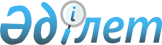 Об областном бюджете на 2014-2016 годыРешение XХII сессии Карагандинского областного маслихата от 12 декабря 2013 года № 242. Зарегистрировано Департаментом юстиции Карагандинской области 24 декабря 2013 года № 2471      Примечание РЦПИ:

      В тексте документа сохранена пунктуация и орфография оригинала.

      В соответствии с Бюджетным кодексом Республики Казахстан от 4 декабря 2008 года, Законом Республики Казахстан от 23 января 2001 года "О местном государственном управлении и самоуправлении в Республике Казахстан" областной маслихат РЕШИЛ:



      1. Утвердить областной бюджет на 2014-2016 годы согласно приложениям 1, 2, 3, 4, 5, 6, 7 соответственно, в том числе на 2014 год в следующих объемах:

      1) доходы - 170965925 тыс.тенге, в том числе по:

      налоговым поступлениям – 47818239 тыс.тенге;

      неналоговым поступлениям – 1764607 тыс.тенге;

      поступлениям от продажи основного капитала – 2915 тыс.тенге;

      поступлениям трансфертов – 121380164 тыс.тенге;

      2) затраты – 171458526 тыс.тенге;

      3) чистое бюджетное кредитование – 672329 тыс.тенге:

      бюджетные кредиты – 3489897 тыс.тенге;

      погашение бюджетных кредитов – 2817568 тыс.тенге;

      4) сальдо по операциям с финансовыми активами – 757928 тыс.тенге:

      приобретение финансовых активов – 1050118 тыс.тенге;

      поступление от продажи финансовых активов государства – 292190 тыс.тенге;

      5) дефицит (профицит) бюджета – минус 1922858 тыс.тенге;

      6) финансирование дефицита (использование профицита) бюджета - 1922858 тыс.тенге:

      поступление займов – 3489897 тыс.тенге;

      погашение займов – 2831621 тыс.тенге;

      используемые остатки бюджетных средств – 1264582 тыс.тенге.

      Сноска. Пункт 1 - в редакции решения Карагандинского областного маслихата от 20.11.2014 № 332 (вводится в действие с 01.01.2014).



      2. Учесть в составе поступлений областного бюджета на 2014 год целевые трансферты и бюджетные кредиты из республиканского бюджета согласно приложению 4.



      3. Установить на 2014 год нормативы распределения доходов в областной бюджет, в бюджеты районов (городов областного значения) в следующих размерах:

      1) по индивидуальному подоходному налогу:

      Абайского, Актогайского, Бухар-Жырауского, Жанааркинского, Каркаралинского, Нуринского, Осакаровского, Шетского районов, городов Балхаш, Жезказган, Караганды, Каражал, Приозерск, Сарань, Темиртау, Шахтинск – по 50 процентов, Улытауского района, города Сатпаев – 0 процентов;

      2) по социальному налогу:

      Абайского, Актогайского, Бухар-Жырауского, Жанааркинского, Каркаралинского, Нуринского, Осакаровского, Шетского районов – по 70 процентов, городов Балхаш, Жезказган, Караганды, Каражал, Приозерск, Сарань, Темиртау, Шахтинск – по 50 процентов, Улытауского района, города Сатпаев – 0 процентов.

       Сноска. Пункт 3 с изменениями, внесенными решением Карагандинского областного маслихата от 15.04.2014 № 276 (вводится в действие с 01.01.2014).



      4. Предусмотреть в областном бюджете на 2014 год объемы субвенций, передаваемых из областного бюджета в бюджеты районов (городов областного значения), в сумме 25759831 тыс. тенге, в том числе:

      Абайскому району – 2251204 тыс. тенге;

      Актогайскому району – 1380616 тыс. тенге;

      городу Балхаш – 910639 тыс. тенге;

      Бухар-Жыраускому району – 3096385 тыс. тенге;

      Жанааркинскому району – 1951405 тыс. тенге;

      городу Каражал – 635142 тыс. тенге;

      Каркаралинскому району – 3256839 тыс. тенге;

      Нуринскому району – 2252401 тыс. тенге;

      Осакаровскому району – 2142475 тыс. тенге;

      городу Приозерск – 733574 тыс. тенге;

      городу Сарань – 1063005 тыс. тенге;

      городу Сатпаев – 1853534 тыс. тенге;

      городу Шахтинск – 1929548 тыс. тенге;

      Шетскому району – 2303064 тыс. тенге.



      5. Предусмотреть в областном бюджете на 2014 год объемы бюджетных изъятий из бюджетов районов (городов областного значения) в областной бюджет в сумме 5721676 тыс. тенге, в том числе:

      города Жезказган – 1073269 тыс. тенге;

      города Караганды – 1752802 тыс. тенге;

      города Темиртау – 2561455 тыс. тенге;

      Улытауского района – 334150 тыс. тенге.



      6. Учесть, что в составе расходов областного бюджета на 2014 год предусмотрены целевые трансферты бюджетам районов (городов областного значения) согласно приложению 5.

      Распределение указанных сумм целевых трансфертов бюджетам районов (городов областного значения) определяется на основании постановления акимата Карагандинской области.



      7. Установить на 2014 год гражданским служащим здравоохранения, социального обеспечения, образования, культуры, спорта и ветеринарии, работающим в сельской местности, финансируемым из областного бюджета, повышенные на двадцать пять процентов должностные оклады и тарифные ставки по сравнению с окладами и ставками гражданских служащих, занимающихся этими видами деятельности в городских условиях.

      Сноска. Пункт 7 - в редакции решения Карагандинского областного маслихата от 04.09.2014 № 313 (вводится в действие с 01.01.2014).



      8. Утвердить резерв акимата Карагандинской области на 2014 год в сумме 377 599 тыс.тенге.

      Сноска. Пункт 8 - в редакции решения Карагандинского областного маслихата от 20.11.2014 № 332 (вводится в действие с 01.01.2014).



      9. Утвердить перечень областных бюджетных программ, не подлежащих секвестру в процессе исполнения областного бюджета на 2014 год, согласно приложению 6.



      10. Установить, что в процессе исполнения бюджетов районов (городов областного значения) на 2014 год не подлежат секвестру местные бюджетные программы согласно приложению 7.



      11. Настоящее решение вводится в действие с 1 января 2014 года.      Председатель сессии                        А. Сарсекенов      Секретарь областного маслихата             Н. Дулатбеков

Приложение 1

к решению XXII сессии

Карагандинского областного маслихата

от 12 декабря 2013 года № 242 

Областной бюджет на 2014 год       Сноска. Приложение 1 - в редакции решения Карагандинского областного маслихата от 11.12.2014 № 353 (вводится в действие с 01.01.2014).

Приложение 2

к решению XXII сессии

Карагандинского областного маслихата

от 12 декабря 2013 года № 242 

Областной бюджет на 2015 год

Приложение 3

к решению XXII сессии

Карагандинского областного маслихата

от 12 декабря 2013 года № 242 

Областной бюджет на 2016 год

Приложение 4

к решению XXII сессии

Карагандинского областного маслихата

от 12 декабря 2013 года № 242 

Целевые трансферты и бюджетные кредиты

из республиканского бюджета на 2014 год       Сноска. Приложение 4 - в редакции решения Карагандинского областного маслихата от 20.11.2014 № 332 (вводится в действие с 01.01.2014).

Приложение 5

к решению XXII сессии

Карагандинского областного маслихата

от 12 декабря 2013 года № 242 

Целевые трансферты бюджетам районов (городов

областного значения) на 2014 год       Сноска. Приложение 5 - в редакции решения Карагандинского областного маслихата от 11.12.2014 № 353 (вводится в действие с 01.01.2014).

Приложение 6

к решению XXII сессии

Карагандинского областного маслихата

от 12 декабря 2013 года № 242 

Перечень областных бюджетных программ, не подлежащих секвестру в процессе исполнения областного бюджета на 2014 год

Приложение 7

к решению XXII сессии

Карагандинского областного маслихата

от 12 декабря 2013 года № 242 

Перечень местных бюджетных программ, не подлежащих

секвестру в процессе исполнения бюджетов районов

(городов областного значения) на 2014 год
					© 2012. РГП на ПХВ «Институт законодательства и правовой информации Республики Казахстан» Министерства юстиции Республики Казахстан
				Категория Категория Категория Категория Сумма (тыс. тенге)Класс Класс Класс Сумма (тыс. тенге)ПодклассПодклассСумма (тыс. тенге)НаименованиеСумма (тыс. тенге)12345I. Доходы1709659251Налоговые поступления4781823901Подоходный налог180344702Индивидуальный подоходный налог1803447003Социальный налог148544251Социальный налог1485442505Внутренние налоги на товары, работы и услуги149293443Поступления за использование природных и других ресурсов149293442Неналоговые поступления176460701Доходы от государственной собственности2098741Поступления части чистого дохода государственных предприятий1264463Дивиденды на государственные пакеты акций, находящиеся в государственной собственности284Доходы на доли участия в юридических лицах, находящиеся в государственной собственности42815Доходы от аренды имущества, находящегося в государственной собственности421427Вознаграждения по кредитам, выданным из государственного бюджета3697702Поступления от реализации товаров (работ, услуг) государственными учреждениями, финансируемыми из государственного бюджета81Поступления от реализации товаров (работ, услуг) государственными учреждениями, финансируемыми из государственного бюджета804Штрафы, пени, санкции, взыскания, налагаемые государственными учреждениями, финансируемыми из государственного бюджета, а также содержащимися и финансируемыми из бюджета (сметы расходов) Национального Банка Республики Казахстан13512741Штрафы, пени, санкции, взыскания, налагаемые государственными учреждениями, финансируемыми из государственного бюджета, а также содержащимися и финансируемыми из бюджета (сметы расходов) Национального Банка Республики Казахстан, за исключением поступлений от организаций нефтяного сектора 135127406Прочие неналоговые поступления2034511Прочие неналоговые поступления2034513Поступления от продажи основного капитала291501Продажа государственного имущества, закрепленного за государственными учреждениями29151Продажа государственного имущества, закрепленного за государственными учреждениями29154Поступления трансфертов 12138016401Трансферты из нижестоящих органов государственного управления57705082Трансферты из районных (городских) бюджетов577050802Трансферты из вышестоящих органов государственного управления1156096561Трансферты из республиканского бюджета115609656Функциональная группаФункциональная группаФункциональная группаФункциональная группаФункциональная группаСумма (тыс. тенге)Функциональная подгруппа Функциональная подгруппа Функциональная подгруппа Функциональная подгруппа Сумма (тыс. тенге)Администратор бюджетных программАдминистратор бюджетных программАдминистратор бюджетных программСумма (тыс. тенге)ПрограммаПрограммаСумма (тыс. тенге)НаименованиеСумма (тыс. тенге)123456II. Затраты17145852601Государственные услуги общего характера18078671Представительные, исполнительные и другие органы, выполняющие общие функции государственного управления1501091110Аппарат маслихата области89436001Услуги по обеспечению деятельности маслихата области80634003Капитальные расходы государственного органа8802120Аппарат акима области1175604001Услуги по обеспечению деятельности акима области983016004Капитальные расходы государственного органа64983007Капитальные расходы подведомственных государственных учреждений и организаций118000009Обеспечение и проведение выборов акимов городов районного значения, сел, поселков, сельских округов9605282Ревизионная комиссия области236051001Услуги по обеспечению деятельности ревизионной комиссии области230676003Капитальные расходы государственного органа53752Финансовая деятельность70347274Управление государственных активов и закупок области70347001Услуги по реализации государственной политики в области управления государственных активов и закупок на местном уровне61711003Капитальные расходы государственного органа2061004Приватизация, управление коммунальным имуществом, постприватизационная деятельность и регулирование споров, связанных с этим1503005Учет, хранение, оценка и реализация имущества, поступившего в коммунальную собственность50725Планирование и статистическая деятельность236429299Управление экономики и финансов области236429001Услуги по реализации государственной политики в области формирования и развития экономической политики, системы государственного планирования, исполнения бюджета, управления коммунальной собственностью области232710003Капитальные расходы государственного органа320061Экспертиза и оценка документации по вопросам бюджетных инвестиций, проведение оценки реализации бюджетных инвестиций339902Оборона969111Военные нужды26703120Аппарат акима области26703010Мероприятия в рамках исполнения всеобщей воинской обязанности17535011Подготовка территориальной обороны и территориальная оборона областного масштаба91682Организация работы по чрезвычайным ситуациям70208287Территориальный орган, уполномоченных органов в области чрезвычайных ситуаций природного и техногенного характера, Гражданской обороны, финансируемый из областного бюджета70208002Капитальные расходы территориального органа и подведомственных государственных учреждений63756004Предупреждение и ликвидация чрезвычайных ситуаций областного масштаба645203Общественный порядок, безопасность, правовая, судебная, уголовно-исполнительная деятельность113412721Правоохранительная деятельность11341272252Исполнительный орган внутренних дел, финансируемый из областного бюджета 11131270001Услуги по реализации государственной политики в области обеспечения охраны общественного порядка и безопасности на территории области10125080003Поощрение граждан, участвующих в охране общественного порядка3391006Капитальные расходы государственного органа769031008Обеспечение безопасности дорожного движения 101973013Услуги по размещению лиц, не имеющих определенного места жительства и документов60595014Организация содержания лиц, арестованных в административном порядке32975015Организация содержания служебных животных 38225271Управление строительства области210002053Строительство объектов общественного порядка и безопасности21000204Образование213828381Дошкольное воспитание и обучение1855049261Управление образования области1855049027Целевые текущие трансферты бюджетам районов (городов областного значения) на реализацию государственного образовательного заказа в дошкольных организациях образования18550492Начальное, основное среднее и общее среднее образование6158551261Управление образования области3338011003Общеобразовательное обучение по специальным образовательным учебным программам1506798006Общеобразовательное обучение одаренных детей в специализированных организациях образования1315813048Целевые текущие трансферты бюджетам районов (городов областного значения) на оснащение учебным оборудованием кабинетов физики, химии, биологии в государственных учреждениях основного среднего и общего среднего образования196762061Целевые текущие трансферты бюджетам районов (городов областного значения) на повышение оплаты труда учителям, прошедшим повышение квалификации по трехуровневой системе318638285Управление физической культуры и спорта области2820540006Дополнительное образование для детей и юношества по спорту2422953007Общеобразовательное обучение одаренных в спорте детей в специализированных организациях образования3975874Техническое и профессиональное, послесреднее образование8057645253Управление здравоохранения области321058043Подготовка специалистов в организациях технического и профессионального, послесреднего образования 197052044Оказание социальной поддержки обучающимся по программам технического и профессионального, послесреднего образования124006261Управление образования области7736587024Подготовка специалистов в организациях технического и профессионального образования77365875Переподготовка и повышение квалификации специалистов189410252Исполнительный орган внутренних дел, финансируемый из областного бюджета 143071007Повышение квалификации и переподготовка кадров 143071253Управление здравоохранения области46339003Повышение квалификации и переподготовка кадров463399Прочие услуги в области образования5122183261Управление образования области962346001Услуги по реализации государственной политики на местном уровне в области образования 133558005Приобретение и доставка учебников, учебно-методических комплексов для областных государственных учреждений образования32881007Проведение школьных олимпиад, внешкольных мероприятий и конкурсов областного масштаба85097011Обследование психического здоровья детей и подростков и оказание психолого-медико-педагогической консультативной помощи населению67956012Реабилитация и социальная адаптация детей и подростков с проблемами в развитии67172013Капитальные расходы государственного органа4139029Методическая работа73546067Капитальные расходы подведомственных государственных учреждений и организаций 482024113Целевые текущие трансферты из местных бюджетов15973271Управление строительства области4143699037Строительство и реконструкция объектов образования 4143699276Управление по защите прав детей области16138001Услуги по реализации государственной политики в области защиты прав детей на местном уровне10788003Капитальные расходы государственного органа535005Здравоохранение383385591Больницы широкого профиля479358253Управление здравоохранения области479358004Оказание стационарной и стационарозамещающей медицинской помощи субъектами здравоохранения по направлению специалистов первичной медико-санитарной помощи и медицинских организаций, за исключением оказываемой за счет средств республиканского бюджета и субъектами здравоохранения районного значения и села 4793582Охрана здоровья населения998185253Управление здравоохранения области998185005Производство крови, ее компонентов и препаратов для местных организаций здравоохранения 410847006Услуги по охране материнства и детства459061007Пропаганда здорового образа жизни127242017Приобретение тест-систем для проведения дозорного эпидемиологического надзора10353Специализированная медицинская помощь11945151253Управление здравоохранения области11945151009Оказание медицинской помощи лицам, страдающим туберкулезом, инфекционными заболеваниями, психическими расстройствами и расстройствами поведения, в том числе связанные с употреблением психоактивных веществ5338185019Обеспечение больных туберкулезом противотуберкулезными препаратами 357388020Обеспечение больных диабетом противодиабетическими препаратами609235021Обеспечение онкогематологических больных химиопрепаратами332169022Обеспечение лекарственными средствами больных с хронической почечной недостаточностью, аутоиммунными, орфанными заболеваниями, иммунодефицитными состояниями, а также больных после трансплантации почек552071026Обеспечение факторами свертывания крови больных гемофилией597224027Централизованный закуп и хранение вакцин и других медицинских иммунобиологических препаратов для проведения иммунопрофилактики населения1133504036Обеспечение тромболитическими препаратами больных с острым инфарктом миокарда62653046Оказание медицинской помощи онкологическим больным в рамках гарантированного объема бесплатной медицинской помощи29627224Поликлиники17635042253Управление здравоохранения области17635042014Обеспечение лекарственными средствами и специализированными продуктами детского и лечебного питания отдельных категорий населения на амбулаторном уровне1653655038Проведение скрининговых исследований в рамках гарантированного объема бесплатной медицинской помощи 540602039Оказание медицинской помощи населению субъектами здравоохранения районного значения и села и амбулаторно-поликлинической помощи в рамках гарантированного объема бесплатной медицинской помощи 15288300045Обеспечение лекарственными средствами на льготных условиях отдельных категорий граждан на амбулаторном уровне лечения1524855Другие виды медицинской помощи1911964253Управление здравоохранения области1911964011Оказание скорой медицинской помощи и санитарная авиация, за исключением оказываемой за счет средств республиканского бюджета и субъектами здравоохранения районного значения и села 1867822029Областные базы спецмедснабжения441429Прочие услуги в области здравоохранения5368859253Управление здравоохранения области3763670001Услуги по реализации государственной политики на местном уровне в области здравоохранения133945008Реализация мероприятий по профилактике и борьбе со СПИД в Республике Казахстан754006013Проведение патологоанатомического вскрытия20190016Обеспечение граждан бесплатным или льготным проездом за пределы населенного пункта на лечение7846018Информационно-аналитические услуги в области здравоохранения41282033Капитальные расходы медицинских организаций здравоохранения2806401271Управление строительства области1605189038Строительство и реконструкция объектов здравоохранения1519511083Строительство врачебных амбулаторий и фельдшерского акушерских пунктов, расположенных в сельских населенных пунктах в рамках Дорожной карты занятости 20208567806Социальная помощь и социальное обеспечение50234141Социальное обеспечение4246862256Управление координации занятости и социальных программ области2572366002Предоставление специальных социальных услуг для престарелых и инвалидов в медико-социальных учреждениях (организациях) общего типа526158013Предоставление специальных социальных услуг для инвалидов с психоневрологическими заболеваниями, в психоневрологических медико-социальных учреждениях (организациях) 1560623014Предоставление специальных социальных услуг для престарелых, инвалидов, в том числе детей-инвалидов, в реабилитационных центрах4342015Предоставление специальных социальных услуг для детей-инвалидов с психоневрологическими патологиями в детских психоневрологических медико-социальных учреждениях (организациях)481243261Управление образования области1674496015Социальное обеспечение сирот, детей, оставшихся без попечения родителей1493568037Социальная реабилитация1809282Социальная помощь455143256Управление координации занятости и социальных программ области455143003Социальная поддержка инвалидов372896049Целевые текущие трансферты бюджетам районов (городов областного значения) на выплату государственной адресной социальной помощи71501050Целевые текущие трансферты бюджетам районов (городов областного значения) на выплату государственных пособий на детей до 18 лет107469Прочие услуги в области социальной помощи и социального обеспечения321409256Управление координации занятости и социальных программ области202372001Услуги по реализации государственной политики на местном уровне в области обеспечения занятости и реализации социальных программ для населения100587007Капитальные расходы государственного органа773011Оплата услуг по зачислению, выплате и доставке пособий и других социальных выплат102017Целевые текущие трансферты бюджетам районов (городов областного значения) на введение стандартов специальных социальных услуг20882018Размещение государственного социального заказа в неправительственном секторе 41096044Реализация миграционных мероприятий на местном уровне31655045Целевые текущие трансферты бюджетам районов (городов областного значения) на реализацию Плана мероприятий по обеспечению прав и улучшению качества жизни инвалидов6158067Капитальные расходы подведомственных государственных учреждений и организаций 1119263Управление внутренней политики области 35697077Реализацию Плана мероприятий по обеспечению прав и улучшению качества жизни инвалидов35697270Управление по инспекции труда области83340001Услуги по реализации государственной политики в области регулирования трудовых отношений на местном уровне76510003Капитальные расходы государственного органа 683007Жилищно-коммунальное хозяйство253740281Жилищное хозяйство6505141253Управление здравоохранения области9190047Ремонт объектов в рамках развития городов и сельских населенных пунктов по Дорожной карте занятости 20209190256Управление координации занятости и социальных программ области10716043Ремонт объектов в рамках развития городов и сельских населенных пунктов по Дорожной карте занятости 202010716261Управление образования области11238064Ремонт объектов в рамках развития городов и сельских населенных пунктов по Дорожной карте занятости 202011238268Управление пассажирского транспорта и автомобильных дорог области17335021Целевые текущие трансферты бюджетам районов (городов областного значения) на развитие городов и сельских населенных пунктов в рамках Дорожной карты занятости 202017335271Управление строительства области6456291014Целевые трансферты на развитие бюджетам районов (городов областного значения) на проектирование, строительство и (или) приобретение жилья коммунального жилищного фонда3197187027Целевые трансферты на развитие бюджетам районов (городов областного значения) на проектирование, развитие, обустройство и (или) приобретение инженерно-коммуникационной инфраструктуры3259104273Управление культуры, архивов и документации области371016Ремонт объектов в рамках развития городов и сельских населенных пунктов по Дорожной карте занятости 20203712Коммунальное хозяйство18868887271Управление строительства области4892175013Целевые трансферты на развитие бюджетам районов (городов областного значения) на развитие коммунального хозяйства2493645030Развитие коммунального хозяйства2398530279Управление энергетики и жилищно-коммунального хозяйства области 13976712001Услуги по реализации государственной политики на местном уровне в области энергетики и жилищно-коммунального хозяйства73101005Капитальные расходы государственного органа5337010Целевые трансферты на развитие бюджетам районов (городов областного значения) на развитие системы водоснабжения и водоотведения 6563066014Целевые трансферты на развитие бюджетам районов (городов областного значения) на развитие коммунального хозяйства125000030Целевые трансферты на развитие бюджетам районов (городов областного значения) на развитие системы водоснабжения в сельских населенных пунктах 1922831113Целевые текущие трансферты из местных бюджетов528737708Культура, спорт, туризм и информационное пространство101703151Деятельность в области культуры2248224271Управление строительства области38511016Развитие объектов культуры38511273Управление культуры, архивов и документации области2209713005Поддержка культурно-досуговой работы271494007Обеспечение сохранности историко-культурного наследия и доступа к ним471839008Поддержка театрального и музыкального искусства1352512020Реализация социально-значимых мероприятий местного значения в сфере культуры1138682Спорт6191307271Управление строительства области965143017Развитие объектов спорта965143285Управление физической культуры и спорта области5226164001Услуги по реализации государственной политики на местном уровне в сфере физической культуры и спорта55913002Проведение спортивных соревнований на областном уровне28666003Подготовка и участие членов областных сборных команд по различным видам спорта на республиканских и международных спортивных соревнованиях4804764005Капитальные расходы государственного органа620032Капитальные расходы подведомственных государственных учреждений и организаций3362013Информационное пространство1081164263Управление внутренней политики области427712007Услуги по проведению государственной информационной политики 427712264Управление по развитию языков области88320001Услуги по реализации государственной политики на местном уровне в области развития языков38188002Развитие государственного языка и других языков народа Казахстана49301003Капитальные расходы государственного органа831273Управление культуры, архивов и документации области565132009Обеспечение функционирования областных библиотек189318010Обеспечение сохранности архивного фонда3758144Туризм4697275Управление предпринимательства области4697009Регулирование туристской деятельности46979Прочие услуги по организации культуры, спорта, туризма и информационного пространства644923263Управление внутренней политики области198959001Услуги по реализации государственной, внутренней политики на местном уровне 198959273Управление культуры, архивов и документации области293117001Услуги по реализации государственной политики на местном уровне в области культуры и управления архивным делом80228003Капитальные расходы государственного органа563032Капитальные расходы подведомственных государственных учреждений и организаций212326283Управление по вопросам молодежной политики области152847001Услуги по реализации молодежной политики на местном уровне 79952003Капитальные расходы государственного органа1830005Реализация мероприятий в сфере молодежной политики70978032Капитальные расходы подведомственных государственных учреждений и организаций8710Сельское, водное, лесное, рыбное хозяйство, особо охраняемые природные территории, охрана окружающей среды и животного мира, земельные отношения85438961Сельское хозяйство7102300255Управление сельского хозяйства области7102300001Услуги по реализации государственной политики на местном уровне в сфере сельского хозяйства79903002Поддержка семеноводства235047010Государственная поддержка племенного животноводства 2115715013Субсидирование повышения продуктивности и качества продукции животноводства2012550014Субсидирование стоимости услуг по доставке воды сельскохозяйственным товаропроизводителям196688020Субсидирование повышения урожайности и качества продукции растениеводства, удешевление стоимости горюче-смазочных материалов и других товарно-материальных ценностей, необходимых для проведения весенне-полевых и уборочных работ, путем субсидирования производства приоритетных культур 1376820029Мероприятия по борьбе с вредными организмами сельскохозяйственных культур43926031Централизованный закуп изделий и атрибутов ветеринарного назначения для проведения идентификации сельскохозяйственных животных, ветеринарного паспорта на животное и их транспортировка (доставка) местным исполнительным органам районов (городов областного значения)65510041Удешевление сельхозтоваропроизводителям стоимости гербицидов, биоагентов (энтомофагов) и биопрепаратов, предназначенных для обработки сельскохозяйственных культур в целях защиты растений75090045Определение сортовых и посевных качеств семенного и посадочного материала22166046Государственный учет и регистрация тракторов, прицепов к ним, самоходных сельскохозяйственных, мелиоративных и дорожно-строительных машин и механизмов595049Субсидирование затрат перерабатывающих предприятий на закуп сельскохозяйственной продукции для производства продуктов ее глубокой переработки54574050Возмещение части расходов, понесенных субъектом агропромышленного комплекса, при инвестиционных вложениях724017051Субсидирование в рамках страхования и гарантирования займов субъектов агропромышленного комплекса3241113Целевые текущие трансферты из местных бюджетов964582Водное хозяйство639404254Управление природных ресурсов и регулирования природопользования области72542003Обеспечение функционирования водохозяйственных сооружений, находящихся в коммунальной собственности71328004Восстановление особо аварийных водохозяйственных сооружений и гидромелиоративных систем1214279Управление энергетики и жилищно-коммунального хозяйства области 566862032Субсидирование стоимости услуг по подаче питьевой воды из особо важных групповых и локальных систем водоснабжения, являющихся безальтернативными источниками питьевого водоснабжения 5668623Лесное хозяйство326441254Управление природных ресурсов и регулирования природопользования области326441005Охрана, защита, воспроизводство лесов и лесоразведение3264415Охрана окружающей среды431564254Управление природных ресурсов и регулирования природопользования области155904001Услуги по реализации государственной политики в сфере охраны окружающей среды на местном уровне58848008Мероприятия по охране окружающей среды34127032Капитальные расходы подведомственных государственных учреждений и организаций62929271Управление строительства области275660022Развитие объектов охраны окружающей среды2756606Земельные отношения33314251Управление земельных отношений области33314001Услуги по реализации государственной политики в области регулирования земельных отношений на территории области333149Прочие услуги в области сельского, водного, лесного, рыбного хозяйства, охраны окружающей среды и земельных отношений10873255Управление сельского хозяйства области2013028Услуги по транспортировке ветеринарных препаратов до пункта временного хранения2013279Управление энергетики и жилищно-коммунального хозяйства области 8860028Целевые текущие трансферты бюджетам районов (городов областного значения) на поддержку использования возобновляемых источников энергии886011Промышленность, архитектурная, градостроительная и строительная деятельность1332072Архитектурная, градостроительная и строительная деятельность133207271Управление строительства области79923001Услуги по реализации государственной политики на местном уровне в области строительства77983005Капитальные расходы государственного органа1940272Управление архитектуры и градостроительства области53284001Услуги по реализации государственной политики в области архитектуры и градостроительства на местном уровне52193004Капитальные расходы государственного органа109112Транспорт и коммуникации86516631Автомобильный транспорт4699184268Управление пассажирского транспорта и автомобильных дорог области4699184002Развитие транспортной инфраструктуры1096957003Обеспечение функционирования автомобильных дорог1397710025Капитальный и средний ремонт автомобильных дорог областного значения и улиц населенных пунктов22045174Воздушный транспорт277665268Управление пассажирского транспорта и автомобильных дорог области277665004Субсидирование регулярных внутренних авиаперевозок по решению местных исполнительных органов2776659Прочие услуги в сфере транспорта и коммуникаций3674814268Управление пассажирского транспорта и автомобильных дорог области3674814001Услуги по реализации государственной политики на местном уровне в области транспорта и коммуникаций 58661005Субсидирование пассажирских перевозок по социально значимым межрайонным (междугородним) сообщениям1354801113Целевые текущие трансферты из местных бюджетов226135213Прочие146593563Поддержка предпринимательской деятельности и защита конкуренции67730275Управление предпринимательства области67730001Услуги по реализации государственной политики на местном уровне в области развития предпринимательства57581003Капитальные расходы государственного органа 101499Прочие14591626253Управление здравоохранения области256063049Текущее обустройство моногородов в рамках Программы развития моногородов на 2012-2020 годы256063261Управление образования области808191066Целевые текущие трансферты бюджетам районов (городов областного значения) на текущее обустройство моногородов в рамках Программы развития моногородов на 2012-2020 годы808191268Управление пассажирского транспорта и автомобильных дорог области3092242036Целевые текущие трансферты бюджетам районов (городов областного значения) на текущее обустройство моногородов в рамках Программы развития моногородов на 2012-2020 годы470922084Целевые трансферты на развитие бюджетам районов (городов областного значения) на реализацию бюджетных инвестиционных проектов в рамках Программы развития моногородов на 2012-2020 годы 2621320269Управление по делам религий области122483001Услуги по реализации государственной политики в области в сфере религиозной деятельности на местном уровне89017003Капитальные расходы государственного органа 11174004Капитальные расходы подведомственных государственных учреждений и организаций4815005Изучение и анализ религиозной ситуации в регионе17477271Управление строительства области3258433051Развитие индустриальной инфраструктуры в рамках программы "Дорожная карта бизнеса - 2020"43822077Целевые трансферты на развитие бюджетам районов (городов областного значения) на развитие инженерной инфраструктуры в рамках Программы "Развитие регионов" 962569084Целевые трансферты на развитие бюджетам районов (городов областного значения) на реализацию бюджетных инвестиционных проектов в рамках Программы развития моногородов на 2012-2020 годы2252042273Управление культуры, архивов и документации области91250019Целевые текущие трансферты бюджетам районов (городов областного значения) на текущее обустройство моногородов в рамках Программы развития моногородов на 2012-2020 годы91250275Управление предпринимательства области2456397005Поддержка частного предпринимательства в рамках программы "Дорожная карта бизнеса - 2020"24000008Субсидирование процентной ставки по кредитам в рамках программы "Дорожная карта бизнеса - 2020"1462954015Частичное гарантирование кредитов малому и среднему бизнесу в рамках программы "Дорожная карта бизнеса - 2020"130000016Сервисная поддержка ведения бизнеса в рамках программы "Дорожная карта бизнеса - 2020"114943038Целевые текущие трансферты бюджетам районов (городов областного значения) на реализацию текущих мероприятий в рамках Программы развития моногородов на 2012-2020 годы724500277Управление промышленности и индустриально-инновационного развития области109099001Услуги по реализации государственной политики в сфере промышленности и индустриально-инновационного развития на местном уровне92719003Капитальные расходы государственного органа2819004Реализация мероприятий в рамках государственной поддержки индустриально-инновационной деятельности13561279Управление энергетики и жилищно-коммунального хозяйства области 1727323036Целевые текущие трансферты бюджетам районов (городов областного значения) на текущее обустройство моногородов в рамках Программы развития моногородов на 2012-2020 годы876864039Целевые трансферты на развитие бюджетам районов (городов областного значения) на увеличение уставных капиталов специализированных уполномоченных организаций 844488084Целевые трансферты на развитие бюджетам районов (городов областного значения) на реализацию бюджетных инвестиционных проектов в рамках Программы развития моногородов на 2012-2020 годы5971299Управление экономики и финансов области2670145012Резерв местного исполнительного органа области377599040Целевые текущие трансферты бюджетам районов (городов областного значения) на выплату ежемесячной надбавки за особые условия труда к должностным окладам работников государственных учреждений, не являющихся государственными служащими, а также работников государственных предприятий, финансируемых из местных бюджетов2272546064Разработка или корректировка, а также проведение необходимых экспертиз технико-экономических обоснований местных бюджетных инвестиционных проектов и конкурсных документаций концессионных проектов, консультативное сопровождение концессионных проектов2000014Обслуживание долга836601Обслуживание долга83660299Управление экономики и финансов области83660016Обслуживание долга местных исполнительных органов по выплате вознаграждений и иных платежей по займам из республиканского бюджета8366015Трансферты258515401Трансферты25851540299Управление экономики и финансов области25851540007Субвенции25759831011Возврат неиспользованных (недоиспользованных) целевых трансфертов86857017Возврат, использованных не по целевому назначению целевых трансфертов4852III. Чистое бюджетное кредитование672329Бюджетные кредиты 348989706Социальная помощь и социальное обеспечение7534009Прочие услуги в области социальной помощи и социального обеспечения753400255Управление сельского хозяйства области753400037Предоставление бюджетных кредитов для содействия развитию предпринимательства на селе в рамках Дорожной карты занятости 202075340007Жилищно-коммунальное хозяйство20000001Жилищное хозяйство2000000271Управление строительства области 2000000009Кредитование бюджетов районов (городов областного значения) на проектирование, строительство и (или) приобретение жилья200000010Сельское, водное, лесное, рыбное хозяйство, особо охраняемые природные территории, охрана окружающей среды и животного мира, земельные отношения4855451Сельское хозяйство485545299Управление экономики и финансов области485545013Бюджетные кредиты местным исполнительным органам для реализации мер социальной поддержки специалистов48554513Прочие2509529Прочие250952275Управление предпринимательства области250952020Кредитование бюджетов районов (городов областного значения) на содействие развитию предпринимательства в моногородах250952КатегорияКатегорияКатегорияКатегорияСумма (тыс. тенге)КлассКлассКлассСумма (тыс. тенге)ПодклассПодклассСумма (тыс. тенге)НаименованиеСумма (тыс. тенге)12345Погашение бюджетных кредитов28175685Погашение бюджетных кредитов281756801Погашение бюджетных кредитов28175681Погашение бюджетных кредитов, выданных из государственного бюджета28175422Возврат сумм неиспользованных бюджетных кредитов26Функциональная группаФункциональная группаФункциональная группаФункциональная группаФункциональная группаСумма (тыс. тенге)Функциональная подгруппа Функциональная подгруппа Функциональная подгруппа Функциональная подгруппа Сумма (тыс. тенге)Администратор бюджетных программАдминистратор бюджетных программАдминистратор бюджетных программСумма (тыс. тенге)ПрограммаПрограммаСумма (тыс. тенге)НаименованиеСумма (тыс. тенге)123456IV. Сальдо по операциям с финансовыми активами757928Приобретение финансовых активов 105011813Прочие10501189Прочие1050118254Управление природных ресурсов и регулирования природопользования области26681065Формирование или увеличение уставного капитала юридических лиц26681277Управление промышленности и индустриально-инновационного развития области1023437022Увеличение уставного капитала АО "НК "СПК" "Сарыарка"1023437КатегорияКатегорияКатегорияКатегорияСумма (тыс. тенге)КлассКлассКлассСумма (тыс. тенге)ПодклассПодклассСумма (тыс. тенге)НаименованиеСумма (тыс. тенге)12345Поступление от продажи финансовых активов государства292190НаименованиеСумма (тыс. тенге)12V. Дефицит (профицит) бюджета -1922858VI. Финансирование дефицита (использование профицита) бюджета 1922858КатегорияКатегорияКатегорияКатегорияСумма (тыс. тенге)КлассКлассКлассСумма (тыс. тенге)ПодклассПодклассСумма (тыс. тенге)НаименованиеСумма (тыс. тенге)12345I. Доходы1017177751Налоговые поступления5822481601Подоходный налог237092752Индивидуальный подоходный налог2370927503Социальный налог183077741Социальный налог1830777405Внутренние налоги на товары, работы и услуги162077673Поступления за использование природных и других ресурсов162077672Неналоговые поступления34822801Доходы от государственной собственности2746361Поступления части чистого дохода государственных предприятий1861503Дивиденды на государственные пакеты акций, находящиеся в государственной собственности112424Доходы на доли участия в юридических лицах, находящиеся в государственной собственности17305Доходы от аренды имущества, находящегося в государственной собственности400007Вознаграждения по кредитам, выданным из государственного бюджета3551406Прочие неналоговые поступления735921Прочие неналоговые поступления735923Поступления от продажи основного капитала100001Продажа государственного имущества, закрепленного за государственными учреждениями10001Продажа государственного имущества, закрепленного за государственными учреждениями10004Поступления трансфертов4314373101Трансферты из нижестоящих органов государственного управления93104022Трансферты из районных (городских) бюджетов931040202Трансферты из вышестоящих органов государственного управления338333291Трансферты из республиканского бюджета33833329Функциональная группаФункциональная группаФункциональная группаФункциональная группаФункциональная группаСумма (тыс. тенге)Функциональная подгруппаФункциональная подгруппаФункциональная подгруппаФункциональная подгруппаСумма (тыс. тенге)Администратор бюджетных программАдминистратор бюджетных программАдминистратор бюджетных программСумма (тыс. тенге)ПрограммаПрограммаСумма (тыс. тенге)НаименованиеСумма (тыс. тенге)123456II. Затраты10165836401Государственные услуги общего характера15303341Представительные, исполнительные и другие органы, выполняющие общие функции государственного управления1223983110Аппарат маслихата области87570001Услуги по обеспечению деятельности маслихата области87570120Аппарат акима области920108001Услуги по обеспечению деятельности акима области920108282Ревизионная комиссия области216305001Услуги по обеспечению деятельности ревизионной комиссии области2163052Финансовая деятельность77710274Управление государственных активов и закупок области77710001Услуги по реализации государственной политики в области управления государственных активов и закупок на местном уровне65210004Приватизация, управление коммунальным имуществом, постприватизационная деятельность и регулирование споров, связанных с этим3500005Учет, хранение, оценка и реализация имущества, поступившего в коммунальную собственность90005Планирование и статистическая деятельность228641299Управление экономики и финансов области228641001Услуги по реализации государственной политики в области формирования и развития экономической политики, системы государственного планирования, исполнения бюджета, управления коммунальной собственностью области22864102Оборона541931Военные нужды47741120Аппарат акима области47741010Мероприятия в рамках исполнения всеобщей воинской обязанности36952011Подготовка территориальной обороны и территориальная оборона областного масштаба107892Организация работы по чрезвычайным ситуациям6452287Территориальный орган, уполномоченных органов в области чрезвычайных ситуаций природного и техногенного характера, Гражданской обороны, финансируемый из областного бюджета6452004Предупреждение и ликвидация чрезвычайных ситуаций областного масштаба645203Общественный порядок, безопасность, правовая, судебная, уголовно-исполнительная деятельность101435581Правоохранительная деятельность10143558252Исполнительный орган внутренних дел, финансируемый из областного бюджета 10143558001Услуги по реализации государственной политики в области обеспечения охраны общественного порядка и безопасности на территории области10006377003Поощрение граждан, участвующих в охране общественного порядка3391013Услуги по размещению лиц, не имеющих определенного места жительства и документов61438014Организация содержания лиц, арестованных в административном порядке33524015Организация содержания служебных животных3882804Образование148268932Начальное, основное среднее и общее среднее образование5508910261Управление образования области2742542003Общеобразовательное обучение по специальным образовательным учебным программам1522625006Общеобразовательное обучение одаренных детей в специализированных организациях образования1219917285Управление физической культуры и спорта области2766368006Дополнительное образование для детей и юношества по спорту2376241007Общеобразовательное обучение одаренных в спорте детей в специализированных организациях образования3901274Техническое и профессиональное, послесреднее образование7817064253Управление здравоохранения области301040043Подготовка специалистов в организациях технического и профессионального, послесреднего образования186589044Оказание социальной поддержки обучающимся по программам технического и профессионального, послесреднего образования114451261Управление образования области7516024024Подготовка специалистов в организациях технического и профессионального образования75160245Переподготовка и повышение квалификации специалистов178573252Исполнительный орган внутренних дел, финансируемый из областного бюджета130122007Повышение квалификации и переподготовка кадров130122253Управление здравоохранения области48451003Повышение квалификации и переподготовка кадров484519Прочие услуги в области образования1322346261Управление образования области435822001Услуги по реализации государственной политики на местном уровне в области образования100475005Приобретение и доставка учебников, учебно-методических комплексов для областных государственных учреждений образования32901007Проведение школьных олимпиад, внешкольных мероприятий и конкурсов областного масштаба83883011Обследование психического здоровья детей и подростков и оказание психолого-медико-педагогической консультативной помощи населению65024012Реабилитация и социальная адаптация детей и подростков с проблемами в развитии65065019Присуждение грантов областным государственным учреждениям образования за высокие показатели работы17125029Методическая работа71349271Управление строительства области847245037Строительство и реконструкция объектов образования847245276Управление по защите прав детей области39279001Услуги по реализации государственной политики в области защиты прав детей на местном уровне32879004Проведение мероприятий в области защиты прав детей640005Здравоохранение119190861Больницы широкого профиля496895253Управление здравоохранения области496895004Оказание стационарной и стационарозамещающей медицинской помощи субъектами здравоохранения по направлению специалистов первичной медико-санитарной помощи и медицинских организаций, за исключением оказываемой за счет средств республиканского бюджета и субъектами здравоохранения районного значения и села4968952Охрана здоровья населения979541253Управление здравоохранения области979541005Производство крови, ее компонентов и препаратов для местных организаций здравоохранения406755006Услуги по охране материнства и детства444014007Пропаганда здорового образа жизни127737017Приобретение тест-систем для проведения дозорного эпидемиологического надзора10353Специализированная медицинская помощь5657078253Управление здравоохранения области5657078009Оказание медицинской помощи лицам, страдающим туберкулезом, инфекционными заболеваниями, психическими расстройствами и расстройствами поведения, в том числе связанные с употреблением психоактивных веществ5202583027Централизованный закуп вакцин и других медицинских иммунобиологических препаратов для проведения иммунопрофилактики населения100000046Оказание медицинской помощи онкологическим больным в рамках гарантированного объема бесплатной медицинской помощи3544954Поликлиники2271349253Управление здравоохранения области2271349014Обеспечение лекарственными средствами и специализированными продуктами детского и лечебного питания отдельных категорий населения на амбулаторном уровне1500000039Оказание медицинской помощи населению субъектами здравоохранения районного значения и села и амбулаторно-поликлинической помощи в рамках гарантированного объема бесплатной медицинской помощи7713495Другие виды медицинской помощи1817750253Управление здравоохранения области1817750011Оказание скорой медицинской помощи и санитарная авиация, за исключением оказываемой за счет средств республиканского бюджета и субъектами здравоохранения районного значения и села1775663029Областные базы спецмедснабжения420879Прочие услуги в области здравоохранения696473253Управление здравоохранения области552029001Услуги по реализации государственной политики на местном уровне в области здравоохранения133475008Реализация мероприятий по профилактике и борьбе со СПИД в Республике Казахстан351849013Проведение патологоанатомического вскрытия19704016Обеспечение граждан бесплатным или льготным проездом за пределы населенного пункта на лечение8499018Информационно-аналитические услуги в области здравоохранения38502271Управление строительства области144444038Строительство и реконструкция объектов здравоохранения14444406Социальная помощь и социальное обеспечение47587851Социальное обеспечение4117936256Управление координации занятости и социальных программ области2509331002Предоставление специальных социальных услуг для престарелых и инвалидов в медико-социальных учреждениях (организациях) общего типа514393013Предоставление специальных социальных услуг для инвалидов с психоневрологическими заболеваниями, в психоневрологических медико-социальных учреждениях (организациях)1525742014Предоставление специальных социальных услуг для престарелых, инвалидов, в том числе детей-инвалидов в реабилитационных центрах3991015Предоставление специальных социальных услуг для детей-инвалидов с психоневрологическими патологиями в детских психоневрологических медико-социальных учреждениях (организациях)465205261Управление образования области1608605015Социальное обеспечение сирот, детей, оставшихся без попечения родителей1459405037Социальная реабилитация1492002Социальная помощь447447256Управление координации занятости и социальных программ области447447003Социальная поддержка инвалидов4474479Прочие услуги в области социальной помощи и социального обеспечения193402256Управление координации занятости и социальных программ области119805001Услуги по реализации государственной политики на местном уровне в области обеспечения занятости и реализации социальных программ для населения100110011Оплата услуг по зачислению, выплате и доставке пособий и других социальных выплат102044Реализация миграционных мероприятий на местном уровне19593270Управление по инспекции труда области73597001Услуги по реализации государственной политики в области регулирования трудовых отношений на местном уровне7359707Жилищно-коммунальное хозяйство65942311Жилищное хозяйство505543271Управление строительства области492418014Целевые трансферты на развитие бюджетам районов (городов областного значения) на проектирование, строительство и (или) приобретение жилья коммунального жилищного фонда333333027Целевые трансферты на развитие бюджетам районов (городов областного значения) на проектирование, развитие, обустройство и (или) приобретение инженерно-коммуникационной инфраструктуры159085279Управление энергетики и жилищно-коммунального хозяйства области13125026Проведение энергетического аудита многоквартирных жилых домов131252Коммунальное хозяйство6088688271Управление строительства области555623013Целевые трансферты на развитие бюджетам районов (городов областного значения) на развитие коммунального хозяйства377207030Развитие коммунального хозяйства178416279Управление энергетики и жилищно-коммунального хозяйства области5533065001Услуги по реализации государственной политики на местном уровне в области энергетики и жилищно-коммунального хозяйства72189010Целевые трансферты на развитие бюджетам районов (городов областного значения) на развитие системы водоснабжения и водоотведения2704376030Целевые трансферты на развитие бюджетам районов (городов областного значения) на развитие системы водоснабжения в сельских населенных пунктах32207113Целевые текущие трансферты из местных бюджетов272429308Культура, спорт, туризм и информационное пространство74818781Деятельность в области культуры2083135273Управление культуры, архивов и документации области2083135005Поддержка культурно-досуговой работы230451007Обеспечение сохранности историко-культурного наследия и доступа к ним448481008Поддержка театрального и музыкального искусства1304185020Реализация социально-значимых мероприятий местного значения в сфере культуры1000182Спорт3931558271Управление строительства области200000034Целевые трансферты на развитие бюджетам районов (городов областного значения) на развитие объектов спорта200000285Управление физической культуры и спорта области3731558001Услуги по реализации государственной политики на местном уровне в сфере физической культуры и спорта56564002Проведение спортивных соревнований на областном уровне25043003Подготовка и участие членов областных сборных команд по различным видам спорта на республиканских и международных спортивных соревнованиях36499513Информационное пространство1051436263Управление внутренней политики области424221007Услуги по проведению государственной информационной политики424221264Управление по развитию языков области97246001Услуги по реализации государственной политики на местном уровне в области развития языков39829002Развитие государственного языка и других языков народа Казахстана57417273Управление культуры, архивов и документации области529969009Обеспечение функционирования областных библиотек179243010Обеспечение сохранности архивного фонда3507264Туризм8297275Управление предпринимательства области8297009Регулирование туристской деятельности82979Прочие услуги по организации культуры, спорта, туризма и информационного пространства407452263Управление внутренней политики области180031001Услуги по реализации государственной, внутренней политики на местном уровне180031273Управление культуры, архивов и документации области80261001Услуги по реализации государственной политики на местном уровне в области культуры и управления архивным делом80261283Управление по вопросам молодежной политики области147160001Услуги по реализации молодежной политики на местном уровне72160005Реализация мероприятий в сфере молодежной политики7500010Сельское, водное, лесное, рыбное хозяйство, особо охраняемые природные территории, охрана окружающей среды и животного мира, земельные отношения70830541Сельское хозяйство6245066255Управление сельского хозяйства области6245066001Услуги по реализации государственной политики на местном уровне в сфере сельского хозяйства79595002Поддержка семеноводства311206010Государственная поддержка племенного животноводства1177182013Субсидирование повышения продуктивности и качества продукции животноводства2506300014Субсидирование стоимости услуг по доставке воды сельскохозяйственным товаропроизводителям196688020Субсидирование повышения урожайности и качества продукции растениеводства, удешевление стоимости горюче-смазочных материалов и других товарно-материальных ценностей, необходимых для проведения весенне-полевых и уборочных работ, путем субсидирования производства приоритетных культур1740140029Мероприятия по борьбе с вредными организмами сельскохозяйственных культур43926041Удешевление сельхозтоваропроизводителям стоимости гербицидов, биоагентов (энтомофагов) и биопрепаратов, предназначенных для обработки сельскохозяйственных культур в целях защиты растений75090045Определение сортовых и посевных качеств семенного и посадочного материала17886046Государственный учет и регистрация тракторов, прицепов к ним, самоходных сельскохозяйственных, мелиоративных и дорожно-строительных машин и механизмов595113Целевые текущие трансферты из местных бюджетов964582Водное хозяйство389703254Управление природных ресурсов и регулирования природопользования области180006003Обеспечение функционирования водохозяйственных сооружений, находящихся в коммунальной собственности71730004Восстановление особо аварийных водохозяйственных сооружений и гидромелиоративных систем108276279Управление энергетики и жилищно-коммунального хозяйства области209697032Субсидирование стоимости услуг по подаче питьевой воды из особо важных групповых и локальных систем водоснабжения, являющихся безальтернативными источниками питьевого водоснабжения2096973Лесное хозяйство304170254Управление природных ресурсов и регулирования природопользования области304170005Охрана, защита, воспроизводство лесов и лесоразведение3041705Охрана окружающей среды106270254Управление природных ресурсов и регулирования природопользования области106270001Услуги по реализации государственной политики в сфере охраны окружающей среды на местном уровне58507008Мероприятия по охране окружающей среды477636Земельные отношения33364251Управление земельных отношений области33364001Услуги по реализации государственной политики в области регулирования земельных отношений на территории области333649Прочие услуги в области сельского, водного, лесного, рыбного хозяйства, охраны окружающей среды и земельных отношений4481255Управление сельского хозяйства области4481028Услуги по транспортировке ветеринарных препаратов до пункта временного хранения448111Промышленность, архитектурная, градостроительная и строительная деятельность1119602Архитектурная, градостроительная и строительная деятельность111960271Управление строительства области73264001Услуги по реализации государственной политики на местном уровне в области строительства73264272Управление архитектуры и градостроительства области38696001Услуги по реализации государственной политики в области архитектуры и градостроительства на местном уровне3869612Транспорт и коммуникации70793641Автомобильный транспорт3475645268Управление пассажирского транспорта и автомобильных дорог области3475645003Обеспечение функционирования автомобильных дорог1122745025Капитальный и средний ремонт автомобильных дорог областного значения и улиц населенных пунктов23529004Воздушный транспорт277665268Управление пассажирского транспорта и автомобильных дорог области277665004Субсидирование регулярных внутренних авиаперевозок по решению местных исполнительных органов2776659Прочие услуги в сфере транспорта и коммуникаций3326054268Управление пассажирского транспорта и автомобильных дорог области3326054001Услуги по реализации государственной политики на местном уровне в области транспорта и коммуникаций56283005Субсидирование пассажирских перевозок по социально значимым межрайонным (междугородним) сообщениям1274801113Целевые текущие трансферты из местных бюджетов199497013Прочие71810963Поддержка предпринимательской деятельности и защита конкуренции57976275Управление предпринимательства области57976001Услуги по реализации государственной политики на местном уровне в области развития предпринимательства579769Прочие7123120269Управление по делам религий области93558001Услуги по реализации государственной политики в сфере религиозной деятельности на местном уровне93558271Управление строительства области100057077Целевые трансферты на развитие бюджетам районов (городов областного значения) на развитие инженерной инфраструктуры в рамках Программы "Развитие регионов"100057277Управление промышленности и индустриально-инновационного развития области89598001Услуги по реализации государственной политики в сфере промышленности и индустриально-инновационного развития на местном уровне86962004Реализация мероприятий в рамках государственной поддержки индустриально-инновационной деятельности2636299Управление экономики и финансов области6839907005Расходы на новые инициативы6049907012Резерв местного исполнительного органа области79000014Обслуживание долга749281Обслуживание долга74928299Управление экономики и финансов области74928016Обслуживание долга местных исполнительных органов по выплате вознаграждений и иных платежей по займам из республиканского бюджета7492815Трансферты228190041Трансферты22819004299Управление экономики и финансов области22819004007Субвенции22819004III. Чистое бюджетное кредитование-1576542КатегорияКатегорияКатегорияКатегорияСумма (тыс. тенге)КлассКлассКлассСумма (тыс. тенге)ПодклассПодклассСумма (тыс. тенге)НаименованиеСумма (тыс. тенге)12345Погашение бюджетных кредитов15765425Погашение бюджетных кредитов157654201Погашение бюджетных кредитов15765421Погашение бюджетных кредитов, выданных из государственного бюджета1576542Функциональная группаФункциональная группаФункциональная группаФункциональная группаФункциональная группаСумма (тыс. тенге)Функциональная подгруппаФункциональная подгруппаФункциональная подгруппаФункциональная подгруппаСумма (тыс. тенге)Администратор бюджетных программАдминистратор бюджетных программАдминистратор бюджетных программСумма (тыс. тенге)ПрограммаПрограммаСумма (тыс. тенге)НаименованиеСумма (тыс. тенге)123456IV. Сальдо по операциям с финансовыми активами0КатегорияКатегорияКатегорияКатегорияСумма (тыс. тенге)КлассКлассКлассСумма (тыс. тенге)ПодклассПодклассСумма (тыс. тенге)НаименованиеСумма (тыс. тенге)12345Поступление от продажи финансовых активов государства0НаименованиеСумма (тыс. тенге)12V. Дефицит (профицит) бюджета1635953VI. Финансирование дефицита (использование профицита) бюджета-1635953КатегорияКатегорияКатегорияКатегорияСумма (тыс. тенге)КлассКлассКлассСумма (тыс. тенге)ПодклассПодклассСумма (тыс. тенге)НаименованиеСумма (тыс. тенге)12345I. Доходы1018111391Налоговые поступления6816921201Подоходный налог290908772Индивидуальный подоходный налог2909087703Социальный налог217360251Социальный налог2173602505Внутренние налоги на товары, работы и услуги173423103Поступления за использование природных и других ресурсов173423102Неналоговые поступления40198101Доходы от государственной собственности3203871Поступления части чистого дохода государственных предприятий1931573Дивиденды на государственные пакеты акций, находящиеся в государственной собственности513354Доходы на доли участия в юридических лицах, находящиеся в государственной собственности17855Доходы от аренды имущества, находящегося в государственной собственности400007Вознаграждения по кредитам, выданным из государственного бюджета3411006Прочие неналоговые поступления815941Прочие неналоговые поступления815943Поступления от продажи основного капитала100001Продажа государственного имущества, закрепленного за государственными учреждениями10001Продажа государственного имущества, закрепленного за государственными учреждениями10004Поступления трансфертов3323894601Трансферты из нижестоящих органов государственного управления171062102Трансферты из районных (городских) бюджетов1710621002Трансферты из вышестоящих органов государственного управления161327361Трансферты из республиканского бюджета16132736Функциональная группаФункциональная группаФункциональная группаФункциональная группаФункциональная группаСумма (тыс. тенге)Функциональная подгруппаФункциональная подгруппаФункциональная подгруппаФункциональная подгруппаСумма (тыс. тенге)Администратор бюджетных программАдминистратор бюджетных программАдминистратор бюджетных программСумма (тыс. тенге)ПрограммаПрограммаСумма (тыс. тенге)НаименованиеСумма (тыс. тенге)123456II. Затраты10124172801Государственные услуги общего характера15303341Представительные, исполнительные и другие органы, выполняющие общие функции государственного управления1223983110Аппарат маслихата области87570001Услуги по обеспечению деятельности маслихата области87570120Аппарат акима области920108001Услуги по обеспечению деятельности акима области920108282Ревизионная комиссия области216305001Услуги по обеспечению деятельности ревизионной комиссии области2163052Финансовая деятельность77710274Управление государственных активов и закупок области77710001Услуги по реализации государственной политики в области управления государственных активов и закупок на местном уровне65210004Приватизация, управление коммунальным имуществом, постприватизационная деятельность и регулирование споров, связанных с этим3500005Учет, хранение, оценка и реализация имущества, поступившего в коммунальную собственность90005Планирование и статистическая деятельность228641299Управление экономики и финансов области228641001Услуги по реализации государственной политики в области формирования и развития экономической политики, системы государственного планирования, исполнения бюджета, управления коммунальной собственностью области22864102Оборона566891Военные нужды50237120Аппарат акима области50237010Мероприятия в рамках исполнения всеобщей воинской обязанности38689011Подготовка территориальной обороны и территориальная оборона областного масштаба115482Организация работы по чрезвычайным ситуациям6452287Территориальный орган, уполномоченных органов в области чрезвычайных ситуаций природного и техногенного характера, Гражданской обороны, финансируемый из областного бюджета6452004Предупреждение и ликвидация чрезвычайных ситуаций областного масштаба645203Общественный порядок, безопасность, правовая, судебная, уголовно-исполнительная деятельность103067621Правоохранительная деятельность10306762252Исполнительный орган внутренних дел, финансируемый из областного бюджета10306762001Услуги по реализации государственной политики в области обеспечения охраны общественного порядка и безопасности на территории области10167213003Поощрение граждан, участвующих в охране общественного порядка3391013Услуги по размещению лиц, не имеющих определенного места жительства и документов62492014Организация содержания лиц, арестованных в административном порядке34135015Организация содержания служебных животных3953104Образование142142432Начальное, основное среднее и общее среднее образование5509373261Управление образования области2742928003Общеобразовательное обучение по специальным образовательным учебным программам1522625006Общеобразовательное обучение одаренных детей в специализированных организациях образования1220303285Управление физической культуры и спорта области2766445006Дополнительное образование для детей и юношества по спорту2376305007Общеобразовательное обучение одаренных в спорте детей в специализированных организациях образования3901404Техническое и профессиональное, послесреднее образование7931082253Управление здравоохранения области301040043Подготовка специалистов в организациях технического и профессионального, послесреднего образования186589044Оказание социальной поддержки обучающимся по программам технического и профессионального, послесреднего образования114451261Управление образования области7630042024Подготовка специалистов в организациях технического и профессионального образования76300425Переподготовка и повышение квалификации специалистов180704252Исполнительный орган внутренних дел, финансируемый из областного бюджета132253007Повышение квалификации и переподготовка кадров132253253Управление здравоохранения области48451003Повышение квалификации и переподготовка кадров484519Прочие услуги в области образования593084261Управление образования области437982001Услуги по реализации государственной политики на местном уровне в области образования100475005Приобретение и доставка учебников, учебно-методических комплексов для областных государственных учреждений образования32901007Проведение школьных олимпиад, внешкольных мероприятий и конкурсов областного масштаба84844011Обследование психического здоровья детей и подростков и оказание психолого-медико-педагогической консультативной помощи населению65024012Реабилитация и социальная адаптация детей и подростков с проблемами в развитии65065019Присуждение грантов областным государственным учреждениям образования за высокие показатели работы18324029Методическая работа71349271Управление строительства области115823037Строительство и реконструкция объектов образования115823276Управление по защите прав детей области39279001Услуги по реализации государственной политики в области защиты прав детей на местном уровне32879004Проведение мероприятий в области защиты прав детей640005Здравоохранение122315441Больницы широкого профиля534146253Управление здравоохранения области534146004Оказание стационарной и стационарозамещающей медицинской помощи субъектами здравоохранения по направлению специалистов первичной медико-санитарной помощи и медицинских организаций, за исключением оказываемой за счет средств республиканского бюджета и субъектами здравоохранения районного значения и села5341462Охрана здоровья населения986114253Управление здравоохранения области986114005Производство крови, ее компонентов и препаратов для местных организаций здравоохранения406755006Услуги по охране материнства и детства444014007Пропаганда здорового образа жизни134310017Приобретение тест-систем для проведения дозорного эпидемиологического надзора10353Специализированная медицинская помощь5727958253Управление здравоохранения области5727958009Оказание медицинской помощи лицам, страдающим туберкулезом, инфекционными заболеваниями, психическими расстройствами и расстройствами поведения, в том числе связанные с употреблением психоактивных веществ5273463027Централизованный закуп вакцин и других медицинских иммунобиологических препаратов для проведения иммунопрофилактики населения100000046Оказание медицинской помощи онкологическим больным в рамках гарантированного объема бесплатной медицинской помощи3544954Поликлиники2271349253Управление здравоохранения области2271349014Обеспечение лекарственными средствами и специализированными продуктами детского и лечебного питания отдельных категорий населения на амбулаторном уровне1500000039Оказание медицинской помощи населению субъектами здравоохранения районного значения и села и амбулаторно-поликлинической помощи в рамках гарантированного объема бесплатной медицинской помощи7713495Другие виды медицинской помощи1817750253Управление здравоохранения области1817750011Оказание скорой медицинской помощи и санитарная авиация, за исключением оказываемой за счет средств республиканского бюджета и субъектами здравоохранения районного значения и села1775663029Областные базы спецмедснабжения420879Прочие услуги в области здравоохранения894227253Управление здравоохранения области552029001Услуги по реализации государственной политики на местном уровне в области здравоохранения133475008Реализация мероприятий по профилактике и борьбе со СПИД в Республике Казахстан351849013Проведение патологоанатомического вскрытия19704016Обеспечение граждан бесплатным или льготным проездом за пределы населенного пункта на лечение8499018Информационно-аналитические услуги в области здравоохранения38502271Управление строительства области342198038Строительство и реконструкция объектов здравоохранения34219806Социальная помощь и социальное обеспечение47600651Социальное обеспечение4118490256Управление координации занятости и социальных программ области2509331002Предоставление специальных социальных услуг для престарелых и инвалидов в медико-социальных учреждениях (организациях) общего типа514393013Предоставление специальных социальных услуг для инвалидов с психоневрологическими заболеваниями, в психоневрологических медико-социальных учреждениях (организациях)1525742014Предоставление специальных социальных услуг для престарелых, инвалидов, в том числе детей-инвалидов в реабилитационных центрах3991015Предоставление специальных социальных услуг для детей-инвалидов с психоневрологическими патологиями в детских психоневрологических медико-социальных учреждениях (организациях)465205261Управление образования области1609159015Социальное обеспечение сирот, детей, оставшихся без попечения родителей1459959037Социальная реабилитация1492002Социальная помощь447447256Управление координации занятости и социальных программ области447447003Социальная поддержка инвалидов4474479Прочие услуги в области социальной помощи и социального обеспечения194128256Управление координации занятости и социальных программ области120531001Услуги по реализации государственной политики на местном уровне в области обеспечения занятости и реализации социальных программ для населения100110011Оплата услуг по зачислению, выплате и доставке пособий и других социальных выплат102044Реализация миграционных мероприятий на местном уровне20319270Управление по инспекции труда области73597001Услуги по реализации государственной политики в области регулирования трудовых отношений на местном уровне7359707Жилищно-коммунальное хозяйство90646061Жилищное хозяйство474236271Управление строительства области461111014Целевые трансферты на развитие бюджетам районов (городов областного значения) на проектирование, строительство и (или) приобретение жилья коммунального жилищного фонда461111279Управление энергетики и жилищно-коммунального хозяйства области13125026Проведение энергетического аудита многоквартирных жилых домов131252Коммунальное хозяйство8590370271Управление строительства области882721013Целевые трансферты на развитие бюджетам районов (городов областного значения) на развитие коммунального хозяйства393375030Развитие коммунального хозяйства489346279Управление энергетики и жилищно-коммунального хозяйства области7707649001Услуги по реализации государственной политики на местном уровне в области энергетики и жилищно-коммунального хозяйства72189010Целевые трансферты на развитие бюджетам районов (городов областного значения) на развитие системы водоснабжения и водоотведения4911167113Целевые текущие трансферты из местных бюджетов272429308Культура, спорт, туризм и информационное пространство74962781Деятельность в области культуры2097072273Управление культуры, архивов и документации области2097072005Поддержка культурно-досуговой работы230781007Обеспечение сохранности историко-культурного наследия и доступа к ним450417008Поддержка театрального и музыкального искусства1315856020Реализация социально-значимых мероприятий местного значения в сфере культуры1000182Спорт3931558271Управление строительства области200000034Целевые трансферты на развитие бюджетам районов (городов областного значения) на развитие объектов спорта200000285Управление физической культуры и спорта области3731558001Услуги по реализации государственной политики на местном уровне в сфере физической культуры и спорта56564002Проведение спортивных соревнований на областном уровне25043003Подготовка и участие членов областных сборных команд по различным видам спорта на республиканских и международных спортивных соревнованиях36499513Информационное пространство1051899263Управление внутренней политики области424221007Услуги по проведению государственной информационной политики424221264Управление по развитию языков области97246001Услуги по реализации государственной политики на местном уровне в области развития языков39829002Развитие государственного языка и других языков народа Казахстана57417273Управление культуры, архивов и документации области530432009Обеспечение функционирования областных библиотек179706010Обеспечение сохранности архивного фонда3507264Туризм8297275Управление предпринимательства области8297009Регулирование туристской деятельности82979Прочие услуги по организации культуры, спорта, туризма и информационного пространства407452263Управление внутренней политики области180031001Услуги по реализации государственной, внутренней политики на местном уровне180031273Управление культуры, архивов и документации области80261001Услуги по реализации государственной политики на местном уровне в области культуры и управления архивным делом80261283Управление по вопросам молодежной политики области147160001Услуги по реализации молодежной политики на местном уровне72160005Реализация мероприятий в сфере молодежной политики7500010Сельское, водное, лесное, рыбное хозяйство, особо охраняемые природные территории, охрана окружающей среды и животного мира, земельные отношения72799021Сельское хозяйство6441914255Управление сельского хозяйства области6441914001Услуги по реализации государственной политики на местном уровне в сфере сельского хозяйства79595002Поддержка семеноводства311206010Государственная поддержка племенного животноводства1267003013Субсидирование повышения продуктивности и качества продукции животноводства2506300014Субсидирование стоимости услуг по доставке воды сельскохозяйственным товаропроизводителям196688020Субсидирование повышения урожайности и качества продукции растениеводства, удешевление стоимости горюче-смазочных материалов и других товарно-материальных ценностей, необходимых для проведения весенне-полевых и уборочных работ, путем субсидирования производства приоритетных культур1847167029Мероприятия по борьбе с вредными организмами сельскохозяйственных культур43926041Удешевление сельхозтоваропроизводителям стоимости гербицидов, биоагентов (энтомофагов) и биопрепаратов, предназначенных для обработки сельскохозяйственных культур в целях защиты растений75090045Определение сортовых и посевных качеств семенного и посадочного материала17886046Государственный учет и регистрация тракторов, прицепов к ним, самоходных сельскохозяйственных, мелиоративных и дорожно-строительных машин и механизмов595113Целевые текущие трансферты из местных бюджетов964582Водное хозяйство389703254Управление природных ресурсов и регулирования природопользования области180006003Обеспечение функционирования водохозяйственных сооружений, находящихся в коммунальной собственности71730004Восстановление особо аварийных водохозяйственных сооружений и гидромелиоративных систем108276279Управление энергетики и жилищно-коммунального хозяйства области209697032Субсидирование стоимости услуг по подаче питьевой воды из особо важных групповых и локальных систем водоснабжения, являющихся безальтернативными источниками питьевого водоснабжения2096973Лесное хозяйство304170254Управление природных ресурсов и регулирования природопользования области304170005Охрана, защита, воспроизводство лесов и лесоразведение3041705Охрана окружающей среды106270254Управление природных ресурсов и регулирования природопользования области106270001Услуги по реализации государственной политики в сфере охраны окружающей среды на местном уровне58507008Мероприятия по охране окружающей среды477636Земельные отношения33364251Управление земельных отношений области33364001Услуги по реализации государственной политики в области регулирования земельных отношений на территории области333649Прочие услуги в области сельского, водного, лесного, рыбного хозяйства, охраны окружающей среды и земельных отношений4481255Управление сельского хозяйства области4481028Услуги по транспортировке ветеринарных препаратов до пункта временного хранения448111Промышленность, архитектурная, градостроительная и строительная деятельность1119602Архитектурная, градостроительная и строительная деятельность111960271Управление строительства области73264001Услуги по реализации государственной политики на местном уровне в области строительства73264272Управление архитектуры и градостроительства области38696001Услуги по реализации государственной политики в области архитектуры и градостроительства на местном уровне3869612Транспорт и коммуникации72470821Автомобильный транспорт3643363268Управление пассажирского транспорта и автомобильных дорог области3643363003Обеспечение функционирования автомобильных дорог1122745025Капитальный и средний ремонт автомобильных дорог областного значения и улиц населенных пунктов25206184Воздушный транспорт277665268Управление пассажирского транспорта и автомобильных дорог области277665004Субсидирование регулярных внутренних авиаперевозок по решению местных исполнительных органов2776659Прочие услуги в сфере транспорта и коммуникаций3326054268Управление пассажирского транспорта и автомобильных дорог области3326054001Услуги по реализации государственной политики на местном уровне в области транспорта и коммуникаций56283005Субсидирование пассажирских перевозок по социально значимым межрайонным (междугородним) сообщениям1274801113Целевые текущие трансферты из местных бюджетов199497013Прочие117910573Поддержка предпринимательской деятельности и защита конкуренции57976275Управление предпринимательства области57976001Услуги по реализации государственной политики на местном уровне в области развития предпринимательства579769Прочие11733081269Управление по делам религий области93558001Услуги по реализации государственной политики в сфере религиозной деятельности на местном уровне93558271Управление строительства области133390077Целевые трансферты на развитие бюджетам районов (городов областного значения) на развитие инженерной инфраструктуры в рамках Программы "Развитие регионов"133390277Управление промышленности и индустриально-инновационного развития области89598001Услуги по реализации государственной политики в сфере промышленности и индустриально-инновационного развития на местном уровне86962004Реализация мероприятий в рамках государственной поддержки индустриально-инновационной деятельности2636299Управление экономики и финансов области11416535005Расходы на новые инициативы10626535012Резерв местного исполнительного органа области79000014Обслуживание долга720881Обслуживание долга72088299Управление экономики и финансов области72088016Обслуживание долга местных исполнительных органов по выплате вознаграждений и иных платежей по займам из республиканского бюджета7208815Трансферты150791181Трансферты15079118299Управление экономики и финансов области15079118007Субвенции15079118III. Чистое бюджетное кредитование-76542КатегорияКатегорияКатегорияКатегорияСумма (тыс. тенге)КлассКлассКлассСумма (тыс. тенге)ПодклассПодклассСумма (тыс. тенге)НаименованиеСумма (тыс. тенге)12345Погашение бюджетных кредитов765425Погашение бюджетных кредитов7654201Погашение бюджетных кредитов765421Погашение бюджетных кредитов, выданных из государственного бюджета76542Функциональная группаФункциональная группаФункциональная группаФункциональная группаФункциональная группаСумма (тыс. тенге)Функциональная подгруппаФункциональная подгруппаФункциональная подгруппаФункциональная подгруппаСумма (тыс. тенге)Администратор бюджетных программАдминистратор бюджетных программАдминистратор бюджетных программСумма (тыс. тенге)ПрограммаПрограммаСумма (тыс. тенге)НаименованиеСумма (тыс. тенге)123456IV. Сальдо по операциям с финансовыми активами0КатегорияКатегорияКатегорияКатегорияСумма (тыс. тенге)КлассКлассКлассСумма (тыс. тенге)ПодклассПодклассСумма (тыс. тенге)НаименованиеСумма (тыс. тенге)12345Поступление от продажи финансовых активов государства0НаименованиеСумма (тыс. тенге)12V. Дефицит (профицит) бюджета645953VI. Финансирование дефицита (использование профицита) бюджета-645953НаименованиеСумма (тыс. тенге)12Всего68635532в том числе:Целевые текущие трансферты35799476Целевые трансферты на развитие29346159Бюджетные кредиты3489897в том числе:Целевые текущие трансферты:35799476в том числе:Аппарат маслихата области177На выплату ежемесячной надбавки за особые условия труда к должностным окладам работников государственных учреждений, не являющихся государственными служащими, а также работников государственных предприятий, финансируемых из местных бюджетов177Аппарат акима области6094На выплату ежемесячной надбавки за особые условия труда к должностным окладам работников государственных учреждений, не являющихся государственными служащими, а также работников государственных предприятий, финансируемых из местных бюджетов6094Ревизионная комиссиия области279На выплату ежемесячной надбавки за особые условия труда к должностным окладам работников государственных учреждений, не являющихся государственными служащими, а также работников государственных предприятий, финансируемых из местных бюджетов279Управление государственных активов и закупок области210На выплату ежемесячной надбавки за особые условия труда к должностным окладам работников государственных учреждений, не являющихся государственными служащими, а также работников государственных предприятий, финансируемых из местных бюджетов210Исполнительный орган внутренних дел, финансируемый из областного бюджета 118079На обеспечение безопасности дорожного движения101973На выплату ежемесячной надбавки за особые условия труда к должностным окладам работников государственных учреждений, не являющихся государственными служащими, а также работников государственных предприятий, финансируемых из местных бюджетов16106Управление экономики и финансов области2273216На выплату ежемесячной надбавки за особые условия труда к должностным окладам работников государственных учреждений, не являющихся государственными служащими, а также работников государственных предприятий, финансируемых из местных бюджетов2273216Управление физической культуры и спорта области89690На выплату ежемесячной надбавки за особые условия труда к должностным окладам работников государственных учреждений, не являющихся государственными служащими, а также работников государственных предприятий, финансируемых из местных бюджетов89690Управление культуры, архивов и документации области194825На текущее обустройство моногородов в рамках Программы развития моногородов на 2012-2020 годы91250На выплату ежемесячной надбавки за особые условия труда к должностным окладам работников государственных учреждений, не являющихся государственными служащими, а также работников государственных предприятий, финансируемых из местных бюджетов103575Управление по защите прав детей области30На выплату ежемесячной надбавки за особые условия труда к должностным окладам работников государственных учреждений, не являющихся государственными служащими, а также работников государственных предприятий, финансируемых из местных бюджетов30Управление по развитию языков области1222На выплату ежемесячной надбавки за особые условия труда к должностным окладам работников государственных учреждений, не являющихся государственными служащими, а также работников государственных предприятий, финансируемых из местных бюджетов1222Управление по вопросам молодежной политики области1433На выплату ежемесячной надбавки за особые условия труда к должностным окладам работников государственных учреждений, не являющихся государственными служащими, а также работников государственных предприятий, финансируемых из местных бюджетов1433Управление по инспекции труда области405На выплату ежемесячной надбавки за особые условия труда к должностным окладам работников государственных учреждений, не являющихся государственными служащими, а также работников государственных предприятий, финансируемых из местных бюджетов405Управление по делам религий области974На выплату ежемесячной надбавки за особые условия труда к должностным окладам работников государственных учреждений, не являющихся государственными служащими, а также работников государственных предприятий, финансируемых из местных бюджетов974Управление образования области4152183На реализацию государственного образовательного заказа в дошкольных организациях образования1855049На оснащение учебным оборудованием кабинетов физики, химии, биологии в государственных учреждениях основного среднего и общего среднего образования199171На увеличение государственного образовательного заказа на подготовку специалистов в организациях технического и профессионального образования36997На увеличение размера стипендии обучающимся в организациях технического и профессионального образования151098На обновление и переоборудование учебно-производственных мастерских, лабораторий учебных заведений технического и профессионального образования375000На повышение оплаты труда учителям, прошедшим повышение квалификации по трехуровневой системе339629На текущее обустройство моногородов в рамках Программы развития моногородов на 2012-2020 годы808191На выплату ежемесячной надбавки за особые условия труда к должностным окладам работников государственных учреждений, не являющихся государственными служащими, а также работников государственных предприятий, финансируемых из местных бюджетов387048Управление здравоохранения области23768415На обеспечение и расширение гарантированного объема бесплатной медицинской помощи17393842На закуп лекарственных средств, вакцин и других иммунобиологических препаратов3363771На материально-техническое оснащение медицинских организаций здравоохранения на местном уровне1547242На обеспечение иммунопрофилактики населения889146На увеличение размера стипендий обучающимся в организациях технического и профессионального, послесреднего образования на основании государственного заказа местных исполнительных органов9555На текущее обустройство моногородов в рамках Программы развития моногородов на 2012-2020 годы256063На выплату ежемесячной надбавки за особые условия труда к должностным окладам работников государственных учреждений, не являющихся государственными служащими, а также работников государственных предприятий, финансируемых из местных бюджетов308796Управление координации занятости и социальных программ области215830На введение стандартов специальных социальных услуг20882На размещение государственного социального заказа в неправительственном секторе41096На реализацию Плана мероприятий по обеспечению прав и улучшению качества жизни инвалидов6158На выплату ежемесячной надбавки за особые условия труда к должностным окладам работников государственных учреждений, не являющихся государственными служащими, а также работников государственных предприятий, финансируемых из местных бюджетов65447На выплату государственной адресной социальной помощи 71501На выплату государственных пособий на детей до 18 лет10746Управление внутренней политики области28746На реализацию Плана мероприятий по обеспечению прав и улучшению качества жизни инвалидов28625На выплату ежемесячной надбавки за особые условия труда к должностным окладам работников государственных учреждений, не являющихся государственными служащими, а также работников государственных предприятий, финансируемых из местных бюджетов121Управление предпринимательства области2456602На поддержку частного предпринимательства в рамках программы "Дорожная карта бизнеса - 2020"24000На субсидирование процентной ставки по кредитам в рамках программы "Дорожная карта бизнеса - 2020"1462954На частичное гарантирование кредитов малому и среднему бизнесу в рамках программы "Дорожная карта бизнеса - 2020"130000На сервисную поддержку ведения бизнеса в рамках программы "Дорожная карта бизнеса - 2020"114943На реализацию текущих мероприятий в рамках Программы развития моногородов на 2012-2020 годы724500На выплату ежемесячной надбавки за особые условия труда к должностным окладам работников государственных учреждений, не являющихся государственными служащими, а также работников государственных предприятий, финансируемых из местных бюджетов205Управление промышленности и индустриально-инновационного развития области276На выплату ежемесячной надбавки за особые условия труда к должностным окладам работников государственных учреждений, не являющихся государственными служащими, а также работников государственных предприятий, финансируемых из местных бюджетов276Управление сельского хозяйства области782140На выплату ежемесячной надбавки за особые условия труда к должностным окладам работников государственных учреждений, не являющихся государственными служащими, а также работников государственных предприятий, финансируемых из местных бюджетов308На возмещение части расходов, понесенных субъектом агропромышленного комплекса, при инвестиционных вложениях724017На субсидирование в рамках страхования и гарантирования займов субъектов агропромышленного комплекса3241На субсидирование затрат перерабатывающих предприятий на закуп сельскохозяйственной продукции для производства продуктов ее глубокой переработки54574Управление земельных отношений области146На выплату ежемесячной надбавки за особые условия труда к должностным окладам работников государственных учреждений, не являющихся государственными служащими, а также работников государственных предприятий, финансируемых из местных бюджетов146Управление архитектуры и градостроительства области84На выплату ежемесячной надбавки за особые условия труда к должностным окладам работников государственных учреждений, не являющихся государственными служащими, а также работников государственных предприятий, финансируемых из местных бюджетов84Управление энергетики и жилищно-коммунального хозяйства области1222371На текущее обустройство моногородов в рамках Программы развития моногородов на 2012-2020 годы876864На выплату ежемесячной надбавки за особые условия труда к должностным окладам работников государственных учреждений, не являющихся государственными служащими, а также работников государственных предприятий, финансируемых из местных бюджетов178На поддержку использования возобновляемых источников энергии8860На субсидирование стоимости услуг по подаче питьевой воды из особо важных групповых и локальных систем водоснабжения, являющихся безальтернативными источниками питьевого водоснабжения336469Управление пассажирского транспорта и автомобильных дорог области471187На текущее обустройство моногородов в рамках Программы развития моногородов на 2012-2020 годы470922На выплату ежемесячной надбавки за особые условия труда к должностным окладам работников государственных учреждений, не являющихся государственными служащими, а также работников государственных предприятий, финансируемых из местных бюджетов265Управление природных ресурсов и регулирования природопользования области14750На выплату ежемесячной надбавки за особые условия труда к должностным окладам работников государственных учреждений, не являющихся государственными служащими, а также работников государственных предприятий, финансируемых из местных бюджетов14750Управление строительства области112На выплату ежемесячной надбавки за особые условия труда к должностным окладам работников государственных учреждений, не являющихся государственными служащими, а также работников государственных предприятий, финансируемых из местных бюджетов112Целевые трансферты на развитие:29346159в том числе:Управление строительства области17909019На строительство объектов общественного порядка и безопасности203020На строительство и реконструкцию объектов образования2317692Строительство и реконструкция объектов здравоохранения1400000Развитие объектов спорта 671200На развитие объектов коммунального хозяйства4526833На проектирование, развитие, обустройство и (или) приобретение инженерно-коммуникационной инфраструктуры2974859На проектирование, строительство и (или) приобретение жилья коммунального жилищного фонда2748734На развитие индустриальной инфраструктуры в рамках программы "Дорожная карта бизнеса - 2020"42476На развитие инженерной инфраструктуры в рамках Программы "Развитие регионов"900512На реализацию бюджетных инвестиционных проектов в рамках Программы развития моногородов на 2012-2020 годы2123693Управление пассажирского транспорта и автомобильных дорог области2695598На развитие транспортной инфраструктуры1084589На реализацию бюджетных инвестиционных проектов в рамках Программы развития моногородов на 2012-2020 годы 1611009Управление энергетики и жилищно-коммунального хозяйства области7820449На развитие системы водоснабжения и водоотведения5382591На развитие системы водоснабжения в сельских населенных пунктах1587842На реализацию бюджетных инвестиционных проектов в рамках Программы развития моногородов на 2012-2020 годы 5528На увеличение уставных капиталов специализированных уполномоченных организаций 844488Управление промышленности и индустриально-инновационного развития области921093Увеличение уставного капитала АО "НК "СПК" "Сарыарка"921093Бюджетные кредиты3489897в том числе:Управление строительства области2000000На проектирование, строительство и (или) приобретение жилья 2000000Управление экономики и финансов области485545Бюджетные кредиты местным исполнительным органам для реализации мер социальной поддержки специалистов485545Управление сельского хозяйства области753400Кредитование на содействие развитию предпринимательства на селе в рамках Дорожной карты занятости 2020753400Управление предпринимательства области250952На содействие развитию предпринимательства в моногородах250952НаименованиеСумма (тыс. тенге)12Всего41645847в том числе:Целевые текущие трансферты15411364Целевые трансферты на развитие23497986Бюджетные кредиты2736497в том числе:Целевые текущие трансферты:15411364в том числе:Управление экономики и финансов области2272546На выплату ежемесячной надбавки за особые условия труда к должностным окладам работников государственных учреждений, не являющихся государственными служащими, а также работников государственных предприятий, финансируемых из местных бюджетов2272546Управление образования области3194613На реализацию государственного образовательного заказа в дошкольных организациях образования1855049На оснащение учебным оборудованием кабинетов физики, химии и биологии в государственных учреждениях начального, основного среднего и общего среднего образования196762На повышение оплаты труда учителям, прошедшим повышение квалификации по трехуровневой системе318638На материально-техническое и научно-методическое обеспечение организаций образования15973На текущее обустройство моногородов в рамках Программы развития моногородов на 2012-2020 годы808191Управление культуры, архивов и документации области91250На текущее обустройство моногородов в рамках Программы развития моногородов на 2012-2020 годы91250Управление координации занятости и социальных программ области109287На введение стандартов специальных социальных услуг20882На реализацию Плана мероприятий по обеспечению прав и улучшению качества жизни инвалидов6158На выплату государственной адресной социальной помощи71501На выплату государственных пособий на детей до 18 лет10746Управление энергетики и жилищно-коммунального хозяйства области 6173101На жилищно-коммунальное хозяйство5279029На проведение энергетического аудита многоквартирных жилых домов8348На текущее обустройство моногородов в рамках Программы развития моногородов на 2012-2020 годы876864На поддержку использования возобновляемых источников энергии8860Управление сельского хозяйства области96458Возмещение владельцам стоимости изымаемых и уничтожаемых больных животных, продуктов и сырья животного происхождения96458Управление пассажирского транспорта и автомобильных дорог области2749609На капитальный, средний и текущий ремонт автомобильных дорог районного значения (улиц города) и улиц населенных пунктов 1995665На субсидирование пассажирских перевозок по социальнозначимым городским (сельским), пригородным и внутрирайонным сообщениям265687На развитие городов и сельских населенных пунктов в рамках Дорожной карты занятости 202017335На текущее обустройство моногородов в рамках Программы развития моногородов на 2012-2020 годы470922Управление предпринимательства области724500На реализацию текущих мероприятий в рамках Программы развития моногородов на 2012-2020 годы724500Целевые трансферты на развитие:23497986в том числе:Управление строительства области12164547На проектирование, развитие, обустройство и (или) приобретение инженерно-коммуникационной инфраструктуры3259104На проектирование, строительство и (или) приобретение жилья коммунального жилищного фонда3197187На развитие объектов коммунального хозяйства2493645На развитие инженерной инфраструктуры в рамках Программы "Развития регионов"962569На реализацию бюджетных инвестиционных проектов в рамках Программы развития моногородов на 2012-2020 годы2252042Управление пассажирского транспорта и автомобильных дорог области1872083На реализацию бюджетных инвестиционных проектов в рамках Программы развития моногородов на 2012-2020 годы 1872083Управление энергетики и жилищно-коммунального хозяйства области 9461356На развитие систем водоснабжения и водоотведения8485897На развитие коммунального хозяйства125000На реализацию бюджетных инвестиционных проектов в рамках Программы развития моногородов на 2012-2020 годы 5971На увеличение уставных капиталов специализированных уполномоченных организаций844488Бюджетные кредиты2736497в том числе:Управление строительства области2000000На проектирование, строительство и (или) приобретение жилья2000000Управление экономики и финансов области485545Бюджетные кредиты местным исполнительным органам для реализации мер социальной поддержки специалистов485545Управление предпринимательства области250952На содействие развитию предпринимательства в моногородах250952Функциональная группаФункциональная группаФункциональная группаФункциональная группаАдминистратор бюджетных программАдминистратор бюджетных программАдминистратор бюджетных программПрограммаПрограммаНаименование123404Образование285Управление физической культуры и спорта области007Общеобразовательное обучение одаренных в спорте детей в специализированных организациях образования261Управление образования области003Общеобразовательное обучение по специальным образовательным учебным программам006Общеобразовательное обучение одаренных детей в специализированных организациях образования05Здравоохранение253Управление здравоохранения области004Оказание стационарной медицинской помощи по направлению специалистов первичной медико-санитарной помощи и организаций здравоохранения, за исключением медицинских услуг, закупаемых центральным уполномоченным органом в области здравоохранения005Производство крови, ее компонентов и препаратов для местных организаций здравоохранения006Услуги по охране материнства и детства007Пропаганда здорового образа жизни008Реализация мероприятий по профилактике и борьбе со СПИД в Республике Казахстан009Оказание медицинской помощи лицам, страдающим туберкулезом, инфекционными заболеваниями, психическими расстройствами и расстройствами поведения, в том числе связанные с употреблением психоактивных веществ010Оказание амбулаторно-поликлинической помощи населению за исключением медицинской помощи, оказываемой из средств республиканского бюджета011Оказание скорой медицинской помощи и санитарная авиация014Обеспечение лекарственными средствами и специализированными продуктами детского и лечебного питания отдельных категорий населения на амбулаторном уровне019Обеспечение больных туберкулезом противотуберкулезными препаратами020Обеспечение больных диабетом противодиабетическими препаратами021Обеспечение онкологических больных химиопрепаратами022Обеспечение лекарственными средствами больных с хронической почечной недостаточностью, аутоиммунными, орфанными заболеваниями, иммунодефицитными состояниями, а также больных после трансплантации почек026Обеспечение факторами свертывания крови больных гемофилией027Централизованный закуп вакцин и других медицинских иммунобиологических препаратов для проведения иммунопрофилактики населения029Областные базы спецмедснабжения036Обеспечение тромболитическими препаратами больных с острым инфарктом миокарда06Социальная помощь и социальное обеспечение256Управление координации занятости и социальных программ области002Предоставление специальных социальных услуг для престарелых и инвалидов в медико-социальных учреждениях (организациях) общего типа013Предоставление специальных социальных услуг для инвалидов с психоневрологическими заболеваниями в психоневрологических медико-социальных учреждениях (организациях)015Предоставление специальных социальных услуг для детей-инвалидов с психоневрологическими патологиями в детских психоневрологических медико-социальных учреждениях (организациях)261Управление образования области015Социальное обеспечение сирот, детей, оставшихся без попечения родителейФункциональная группаФункциональная группаФункциональная группаФункциональная группаАдминистратор программАдминистратор программАдминистратор программПрограммаПрограммаНаименование123404Образование464Отдел образования района (города областного значения)003Общеобразовательное обучение471Отдел образования, физической культуры и спорта района (города областного значения)004Общеобразовательное обучение